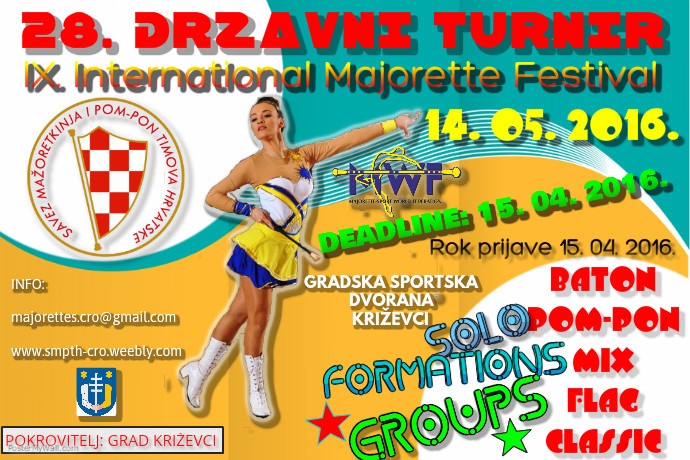 09 ,30-10,30-akreditacije –SPORTSKA DVORANA 11,00-POSTROJAVANJE TIMOVA -OTVARANJE TURNIRASOLO FORMACIJE ŠTAP/POM-PON/MIX/ FLAG-kadeti, juniori, senioriPODJELA DIPLOMA, MEDALJA I PEHARA ZA SOLO FORMACIJEDEFILE-ŠTAP/kadeti, juniori, senioriDEFILE POM-PON/kadeti, juniori, senioriKOREOGRAFIJE POM-PON/kadeti, juniori, senioriKOREOGRAGIJE MIX/kadeti, juniori, senioriKOREOGRAFIJE CLASSIC  ŠTAP/kadeti, juniori, senioriKOREOGRAFIJE BATONFLAG/juniori, senioriKOREOGRAFIJE CLASSIC  POM-PON/lkadeti, juniori, senioriKOREOGRAFIJE ŠTAP/kadeti, juniori, seniori18,00-PODJELA DIPLOMA, MEDALJA I PEHARA ZA VELIKE FORMACIJEOSOBA ZA KONTAKT:Željka BanovićMOB: 00385 95 960 6669E-mail: majorettes.cro@gmail.comwww.smpth-cro.weebly.com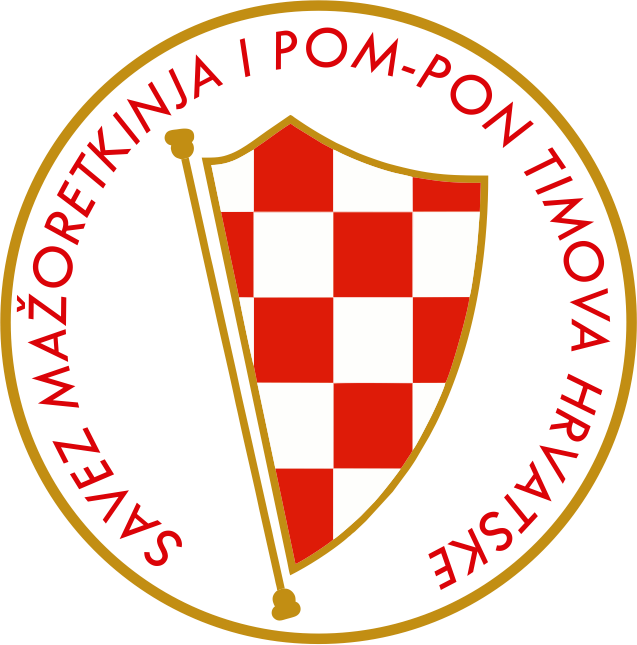 